19/06/2023BionexoRESULTADO – TOMADA DE PREÇON° 202376TP38480HEAPAO Instituto de Gestão e Humanização – IGH, entidade de direito privado e sem finslucrativos, classificado como Organização Social, vem tornar público o resultado daTomada de Preços, com a finalidade de adquirir bens, insumos e serviços para o HEAPA -Hospital Estadual de Aparecida de Goiânia, com endereço à Av. Diamante, s/n - St. Condedos Arcos, Aparecida de Goiânia/GO, CEP: 74.969-210.Bionexo do Brasil LtdaRelatório emitido em 19/06/2023 12:04CompradorIGH - HUAPA - HOSPITAL DE URGÊNCIA DE APARECIDA DE GOIÂNIA (11.858.570/0004-86)AV. DIAMANTE, ESQUINA C/ A RUA MUCURI, SN - JARDIM CONDE DOS ARCOS - APARECIDA DE GOIÂNIA, GO CEP: 74969-210Relação de Itens (Confirmação)Pedido de Cotação : 291739140COTAÇÃO Nº 38480 - EPIS - HEAPA JUN/2023Frete PróprioObservações: *PAGAMENTO: Somente a prazo e por meio de depósito em conta PJ do fornecedor. *FRETE: Só serão aceitaspropostas com frete CIF e para entrega no endereço: AV. DIAMANTE, ESQUINA C/ A RUA MUCURI, JARDIM CONDE DOSARCOS, AP DE GOIÂNIA/GO CEP: 74969210, dia e horário especificado. *CERTIDÕES: As Certidões Municipal, Estadual deGoiás, Federal, FGTS e Trabalhista devem estar regulares desde a data da emissão da proposta até a data do pagamento.*REGULAMENTO: O processo de compras obedecerá ao Regulamento de Compras do IGH, prevalecendo este em relação aestes termos em caso de divergência.Tipo de Cotação: Cotação NormalFornecedor : Todos os FornecedoresData de Confirmação : TodasFaturamentoMínimoPrazo deEntregaValidade daPropostaCondições dePagamentoFornecedorFrete ObservaçõesLamed Brasil Produtos E ServiçosHospitalares LtdaGOIÂNIA - GO4 dias apósconfirmação1R$ 0,000017/07/202330 ddlCIFnullHenrique Nascimento - (62) 99652-7939henrique@lamedbrasil.com.brMais informaçõesProgramaçãode EntregaPreço PreçoUnitário FábricaValorTotalProdutoCódigoFabricanteEmbalagem Fornecedor Comentário JustificativaRent(%) QuantidadeUsuárioRosana DeOliveiraMouraSapato FechadoAntiderrapantePreto ProfissionalN34 - soft work -SOFT WORKSLamed BrasilProdutos EServiçosHospitalaresLtda;BALASKA NÃOATINGECALCADO DE SEGR$R$R$134,60001TENIS EVA PRETO N 400503 - PAR-caixanull2 ParesFATURAMENTO 67,3000 0,0000MINIMO.319/06/202311:38CALCADO DE SEGTENIS EVA PRETO N35 -CALCADO DE SEGTENIS EVA PRETO N35 - PAR - CALCADODE SEGURANÇAMODELO TENIS EMEVA PRETO NUMERO35 CALÇADOOCUPACIONAL TOPOTENIS FECHADO NAPARTE DO CALCANHARCOM ALTURA DE5,5CM CONFECIONADOEM EVA NA CORRosana DeOliveiraMouraSapato FechadoAntiderrapantePreto ProfissionalN35 - SOFT WORKLamed BrasilProdutos EServiçosHospitalaresLtda;EPI 360, NÃORESPONDEUEMAIL DEPRETO COM SOLADODE BORRACHAANTIDERRAPANTE,RESISTENTE AOESCORREGAMENTO EMPISO DE AÇO COMSOLUÇÃO DER$R$R$403,8000240055-CAIXAnull6 Pares67,3000 0,0000HOMOLOGAÇÃO.19/06/202311:38-SOFT WORKGLICEROL,RESISTENTEAO OLEOCOMBUSTIVEL E AABSORÇÃO DEENERGIA NA REGIAODO SALTO EMATENDIMENTO ASNORMAS DESEGURANÇA NR -32.PAR3CALCADO DE SEGTENIS EVA PRETO N6 - PAR -> CALCADODE SEGURANÇAMODELO TENIS EM40057-Sapato FechadoAntiderrapantePreto ProfissionalN36 - Soft Works -Soft Works - SoftWorksParesLamed BrasilProdutos EServiçosHospitalaresLtdanull;EPI 360, NÃORESPONDEUEMAIL DER$R$6 ParesR$403,8000Rosana DeOliveiraMoura67,3000 0,00003HOMOLOGAÇÃO.19/06/202311:38EVA PRETO NUMERO36 CALÇADOOCUPACIONAL TIPOTENIS FECHADO NAPARTE DO CALCANHARhttps://bionexo.bionexo.com/jsp/RelatPDC/relat_adjudica.jsp1/4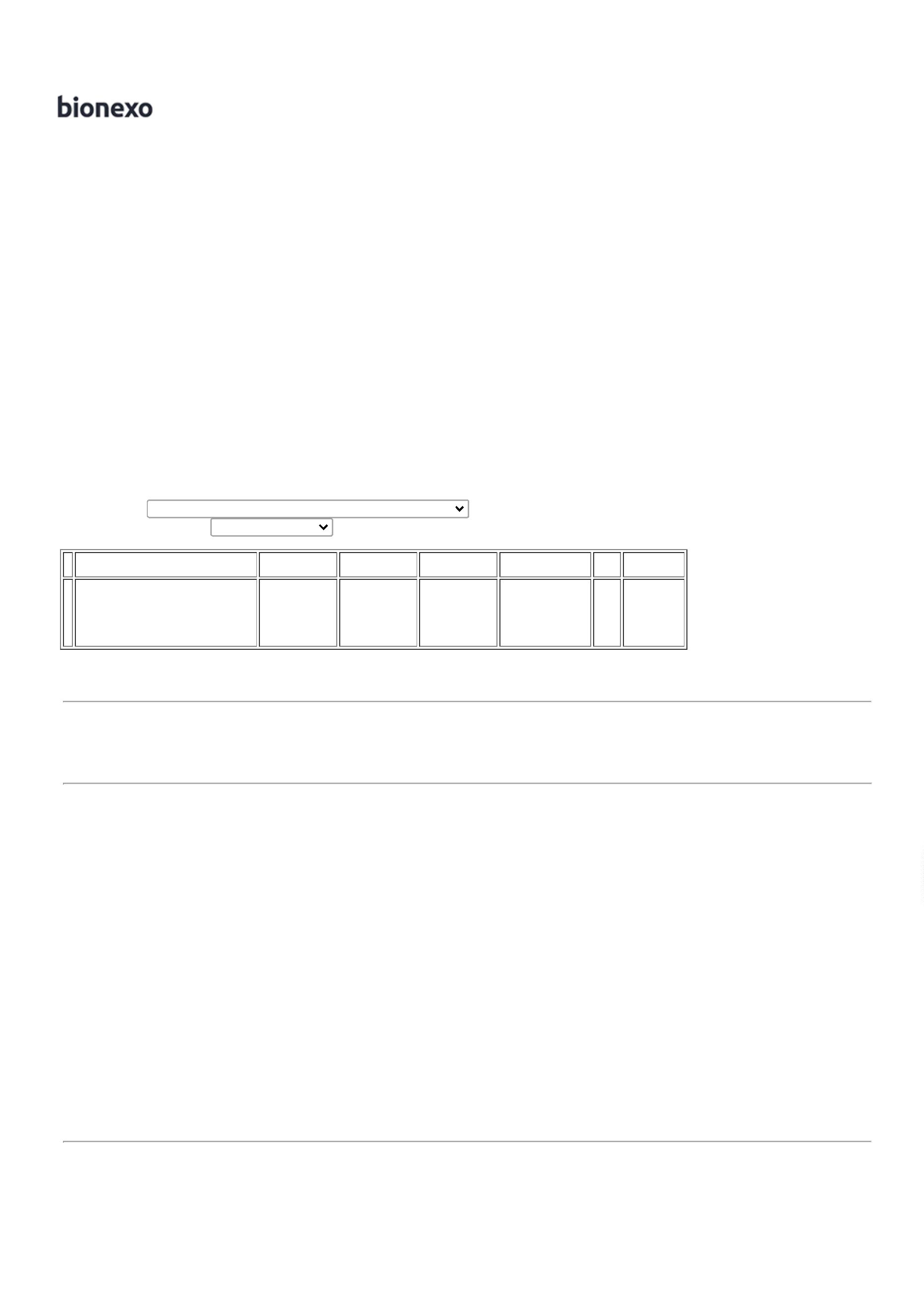 19/06/2023BionexoCOM ALTURA DE,5CM CONFECIONADOEM EVA NA COR5PRETO COM SOLADODE BORRACHAANTIDERRAPANTE,RESISTENTE AOESCORREGAMENTO EMPISO DE AÇO COMSOLUÇÃO DEGLICEROL,RESISTENTEAO OLEOCOMBUSTIVEL E AABSORÇÃO DEENERGIA NA REGIAODO SALTO EMATENDIMENTO ASNORMAS DESEGURANÇA NR -32.CALCADO DE SEGTENIS EVA PRETO N37 -CALCADO DE SEGTENIS EVA PRETO N37 - PAR - CALCADODE SEGURANÇAMODELO TENIS EMEVA PRETO NUMERO37 CALÇADOOCUPACIONAL TIPOTENIS FECHADO NAPARTE DO CALCANHARCOM ALTURA DE5,5CM CONFECIONADOEM EVA NA CORSapato FechadoAntiderrapantePreto ProfissionalN37 - Soft Works -Soft Works - SoftWorksRosana DeOliveiraMouraLamed BrasilProdutos EServiçosHospitalaresLtda;EPI 360, NÃORESPONDEUEMAIL DEPRETO COM SOLADODE BORRACHAANTIDERRAPANTE,RESISTENTE AOESCORREGAMENTO EMPISO DE AÇO COMSOLUÇÃO DER$R$R$403,8000440059-Paresnull6 Pares67,3000 0,0000HOMOLOGAÇÃO.19/06/202311:38GLICEROL,RESISTENTEAO OLEOCOMBUSTIVEL E AABSORÇÃO DEENERGIA NA REGIAODO SALTO EMATENDIMENTO ASNROMAS DESEGURANÇA NR -32.PARCALCADO DE SEGTENIS EVA PRETO N38 - PAR - CALCADODE SEGURANÇAMODELO TENIS EMEVA PRETO NUMERO38 CALÇADOOCUPACIONAL TOPOTENIS FECHADO NAPARTE DO CALCANHARCOM ALTURA DE5,5CM CONFECIONADOEM EVA NA CORSAPATOANTIDERRAPANTEIATE PRETO No38CA 43693 -STEELFLEX -STEELFLEXRosana DeOliveiraMouraLamed BrasilProdutos EServiçosHospitalaresLtda;EPI 360, NÃORESPONDEUEMAIL DEPRETO COM SOLADODE BORRACHAR$R$R$403,8000540061-Paresnull6 Pares67,3000 0,0000ANTIDERRAPANTE,RESISTENTE AIHOMOLOGAÇÃO.19/06/202311:38ESCORREGAMENTO EMPISO DE AÇO COMSOLUÇÃO DEGLICEROL,RESISTENTEAO OLEOCOMBUSTIVEL E AABSORÇÃO DEENERGIA NA REGIAODO SALTO EMATENDIMENTO ASNORMAS DESEGURANÇA NR -32.CALCADO DE SEGTENIS EVA PRETO N39 - PAR - CALCADODE SEGURANÇAMODELO TENIS EMEVA PRETO NUMERO39 CALÇADOOCUPACIONAL TOPOTENIS FECHADO NAPARTE DO CALCANHARCOM ALTURA DE5,5CM CONFECIONADOEM EVA NA CORSapato FechadoAntiderrapantePreto ProfissionalN39 - Soft Works -Soft Works - SoftWorksRosana DeOliveiraMouraLamed BrasilProdutos EServiçosHospitalaresLtda;EPI 360, NÃORESPONDEUEMAIL DEPRETO COM SOLADODE BORRACHAANTIDERRAPANTE,RESISTENTE AOESCORREGAMENTO EMPISO DE AÇO COMSOLUÇÃO DER$R$R$336,5000640063-Paresnull5 Pares67,3000 0,0000HOMOLOGAÇÃO.19/06/202311:38GLICEROL,RESISTENTEAO OLEOCOMBUSTIVEL E AABSORÇÃO DEENERGIA NA REGIAODO SALTO EMATENDIMENTO ASNORMAS DESEGURANÇA NR -32.https://bionexo.bionexo.com/jsp/RelatPDC/relat_adjudica.jsp2/4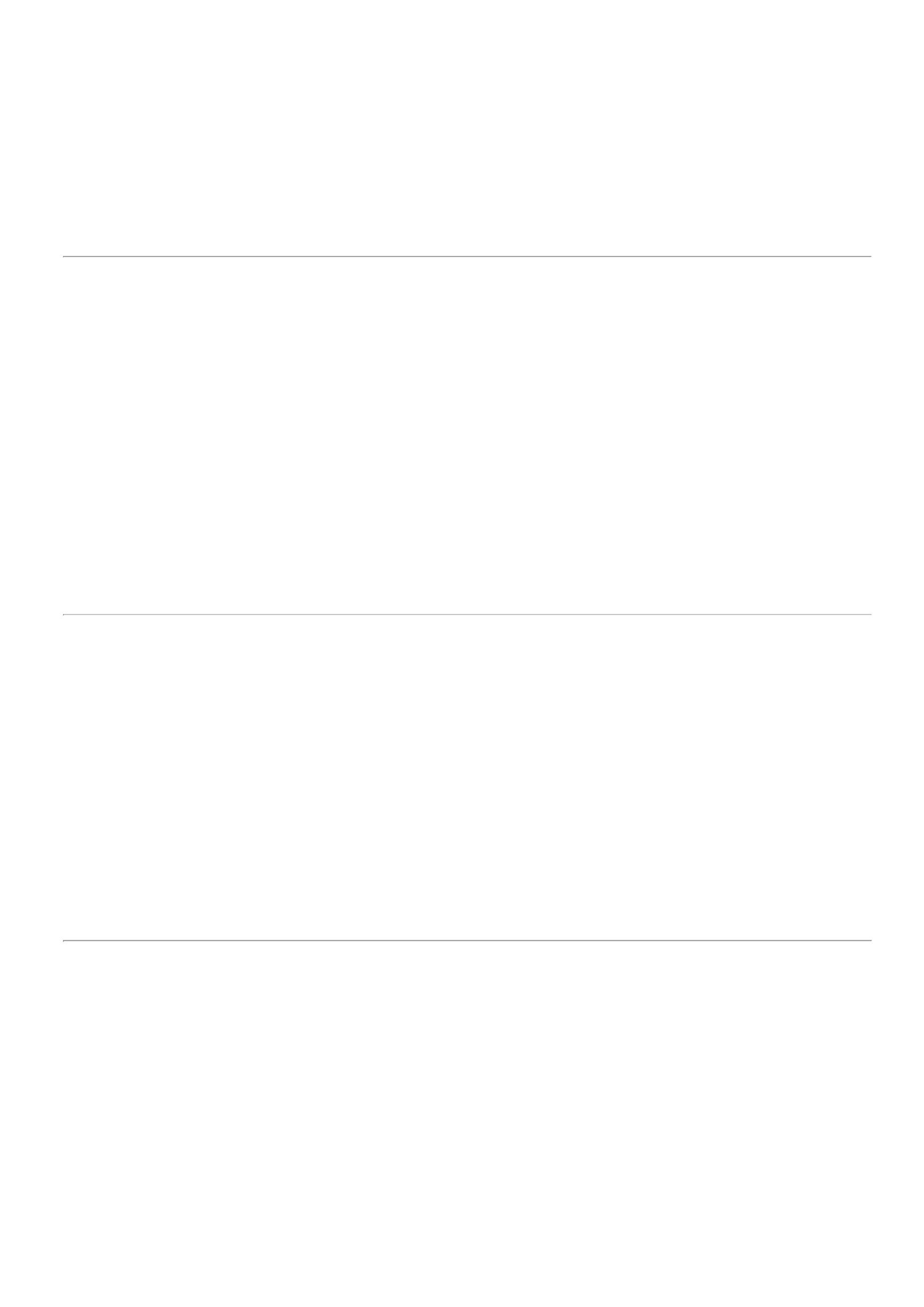 19/06/2023BionexoCALCADO DE SEGTENIS EVA PRETO N40 - PAR - CALCADODE SEGURANÇAMODELO TENIS EMEVA PRETO NUMERO40 CALÇADOOCUPACIONAL TOPOTENIS FECHADO NAPARTE DO CALCANHARCOM ALTURA DE5,5CM CONFECIONADOEM EVA NA CORRosana DeOliveiraMouraSapato FechadoAntiderrapantePreto ProfissionalN40 - SOFT -Lamed BrasilProdutos EServiçosHospitalaresLtdaPRETO COM SOLADODE BORRACHAANTIDERRAPANTE,RESISTENTE AOESCORREGAMENTO EMPISO DE AÇO COMSOLUÇÃO DE;EPI 360, NÃORESPONDEUEMAIL DER$R$R$269,2000740065-CAIXAnull4 Pares67,3000 0,0000HOMOLOGAÇÃO.19/06/202311:38SOFT WORKSGLICEROL,RESISTENTEAO OLEOCOMBUSTIVEL E AABSORÇÃO DEENERGIA NA REGIAODO SALTO EMATENDIMENTO ASNORMAS DESEGURANÇA NR -32.PARCALCADO DE SEGTENIS EVA PRETO N42 - PAR - CALCADODE SEGURANÇAMODELO TENIS EMEVA PRETO NUMERO42 CALÇADOOCUPACIONAL TIPOTENIS FECHADO NAPARTE DO CALCANHARCOM ALTURA DE5,5CM CONFECIONADOEM EVA NA CORSAPATOANTIDERRAPANTEIATE PRETO No42CA 43693 -STEELFLEX -STEELFLEXRosana DeOliveiraMouraLamed BrasilProdutos EServiçosHospitalaresLtda;EPI 360, NÃORESPONDEUEMAIL DEPRETO COM SOLADODE BORRACHAR$R$R$201,9000840069-Paresnull3 Pares67,3000 0,0000ANTIDERRAPANTE,RESISTENTE AIHOMOLOGAÇÃO.19/06/202311:38ESCORREGAMENTO EMPISO DE AÇO COMSOLUÇÃO DEGLICEROL,RESISTENTEAO OLEOCOMBUSTIVEL E AABSORÇÃO DEENERGIA NA REGIAODO SALTO EMATENDIMENTO ASNORMAS DESEGURANÇA NR -32.CALCADO DE SEGTENIS EVA PRETO N43 - PAR - CALCADODE SEG TENIS EVAPRETO N 43 - PAR -CALCADO DESEGURANÇA MODELOTENIS EM EVA PRETONUMERO 43 CALÇADOOCUPACIONAL TIPOTENIS FECHADO NAPARTE DO CALCANHARCOM ALTURA DERosana DeOliveiraMoura5,5CM CONFECIONADOEM EVA NA CORSapato FechadoAntiderrapantePreto ProfissionalN43 - SOFT -Lamed BrasilProdutos EServiçosHospitalaresLtda;EPI 360, NÃORESPONDEUEMAIL DER$R$R$201,90009PRETO COM SOLADO 40070DE BORRACHAANTIDERRAPANTE,RESISTENTE AO-CAIXAnull3 Pares67,3000 0,0000HOMOLOGAÇÃO.19/06/2023SOFT WORKS11:38ESCORREGAMENTO EMPISO DE AÇO COMSOLUÇÃO DEGLICEROL,RESISTENTEAO OLEOCOMBUSTIVEL E AABSORÇÃO DEENERGIA NA REGIAODO SALTO EMATENDIMENTO ASNORMAS DESEGURANÇA NR -3210CALCADO DE SEGTENIS EVA PRETO N4 - PAR - CALÇADODE SEGURANÇAMODELO TENIS EMEVA PRETO NUMERO40071-Sapato FechadoAntiderrapantePreto ProfissionalN44 - Soft Works -Soft Works - SoftWorksParesLamed BrasilProdutos EServiçosHospitalaresLtdanull;EPI 360, NÃORESPONDEUEMAIL DER$R$2 ParesR$134,6000Rosana DeOliveiraMoura67,3000 0,00004HOMOLOGAÇÃO.19/06/202311:3844 CALÇADOOCUPACIONAL TIPOTENIS FECHADO NAPARTE DO CALCANHARCOM ALTURA DE5,5CMCONFECCIONADO EMEVA COR PRETO COMSOLADO DEBORRACHAANTIDERRAPANTE,https://bionexo.bionexo.com/jsp/RelatPDC/relat_adjudica.jsp3/4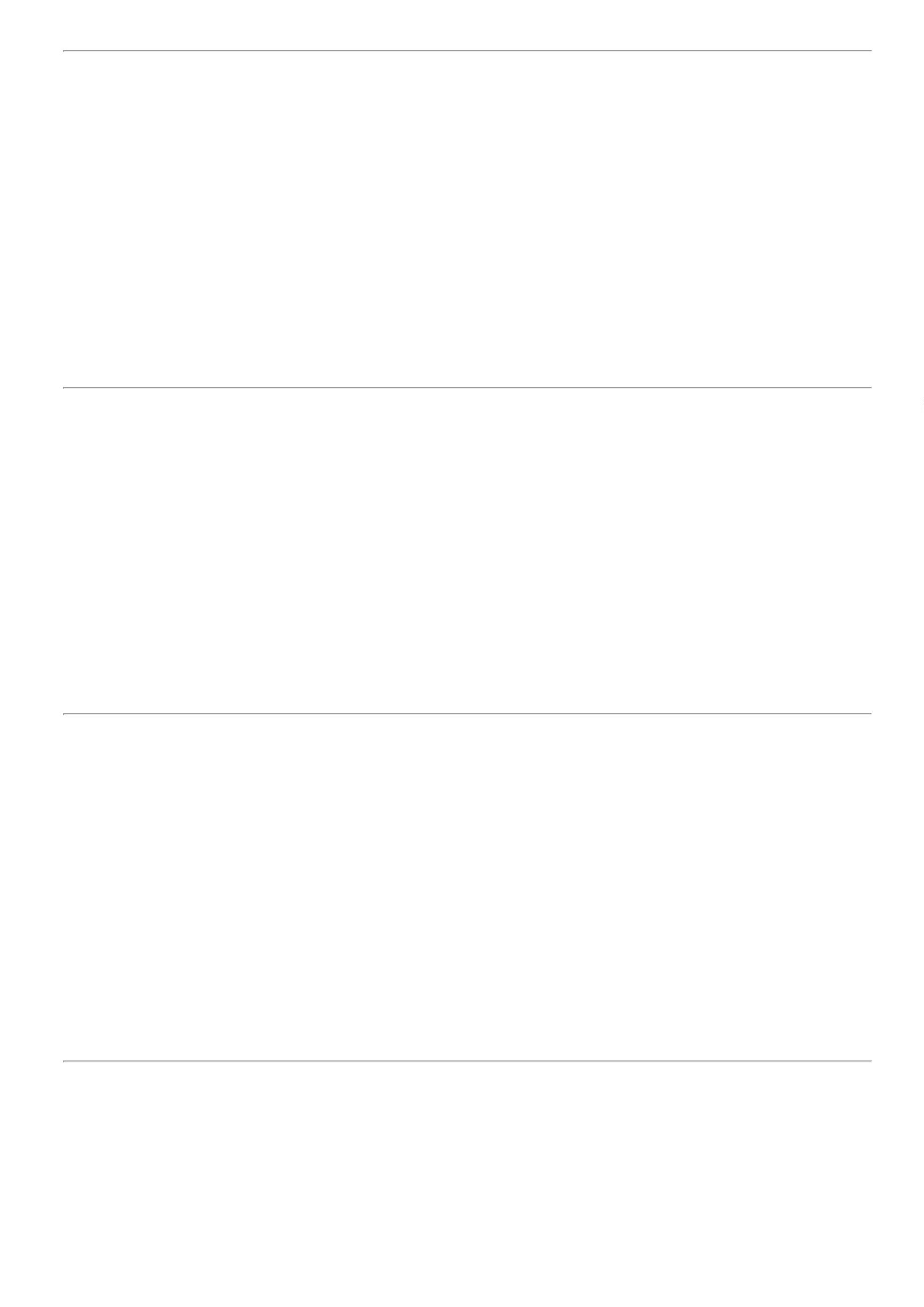 19/06/2023BionexoRESITENTE AOESCORREGAMENTO EMPISO DE AÇO COMSOLUÇÃO DEGLICEROL, REISTENTEAO OLEOCOMBUSTIVEL E AABSORÇÃO DEENERGIA NA REGIAODO SALTO EMATENDIMENTO ASNORMAS DESEGURANÇA NR-32.TotalParcial:R$443.03.02.893,9000Total de Itens da Cotação: 10Total de Itens Impressos: 10TotalGeral:R$2.893,9000Clique aqui para geração de relatório completo com quebra de páginahttps://bionexo.bionexo.com/jsp/RelatPDC/relat_adjudica.jsp4/4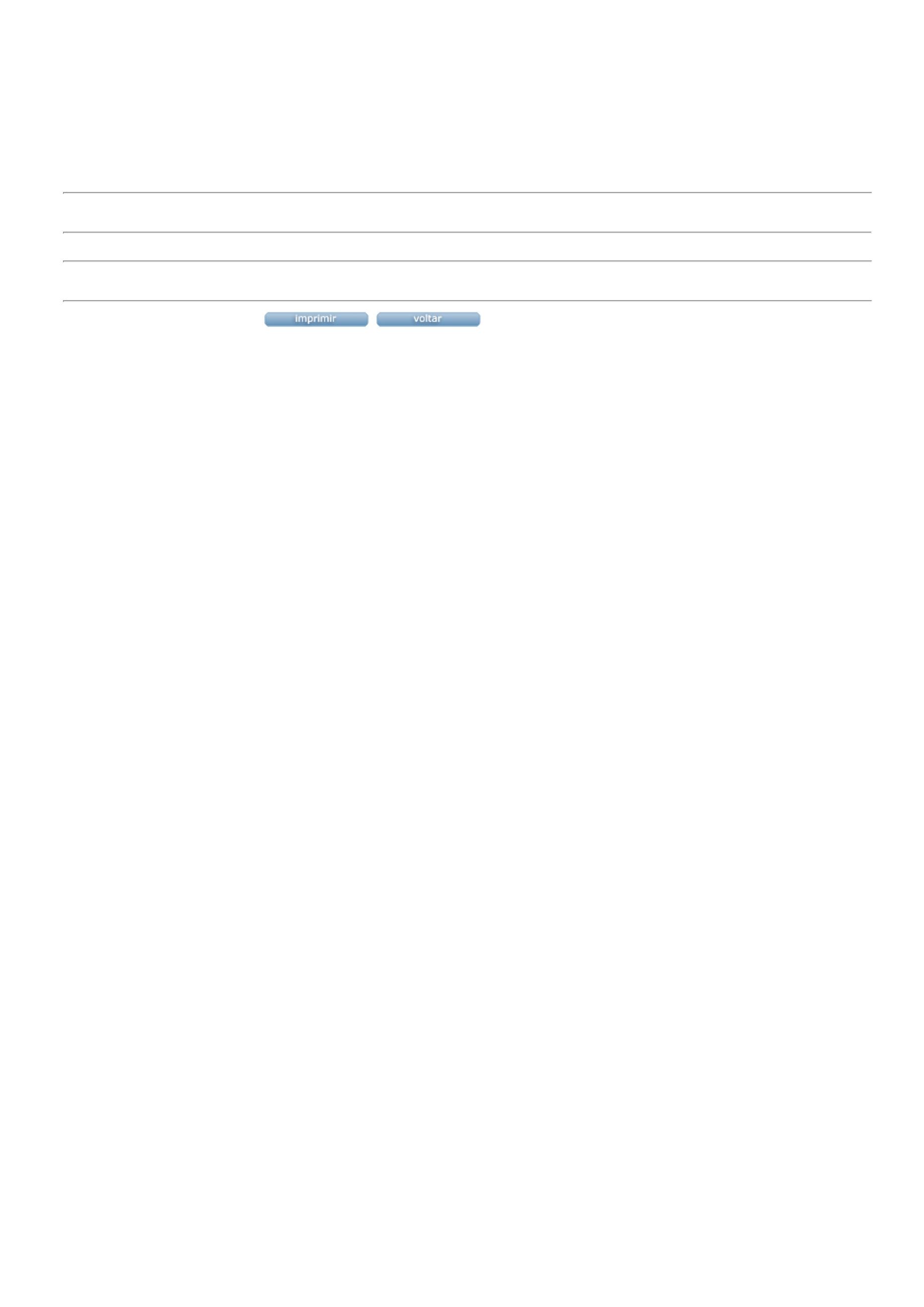 